The Commonwealth of MassachusettsExecutive Office of Health and Human ServicesDepartment of Public Health250 Washington Street, Boston, MA 02108-4619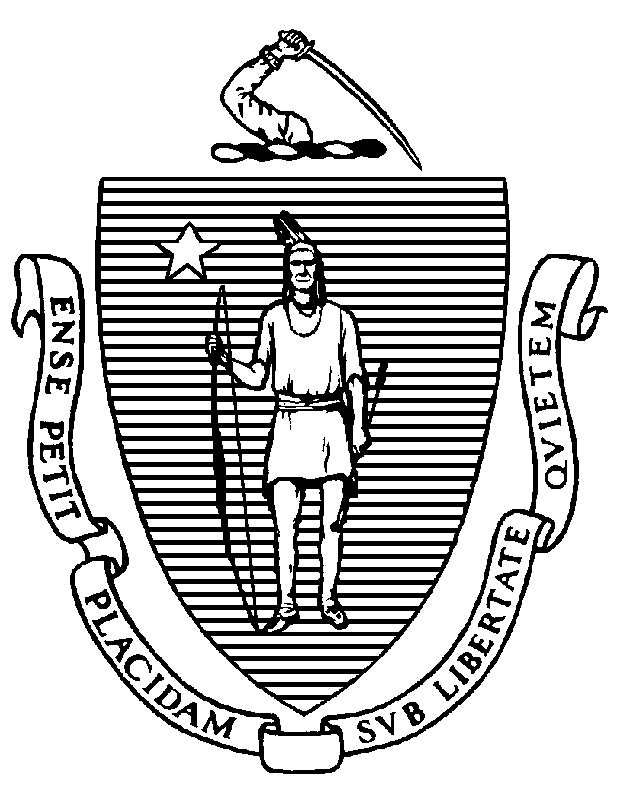 Board of Social WorkersComplaint Subcommittee Meeting MinutesMay 8, 2023TIME:		1 p.m.ATTENDANCE:    	Scune Carrington Yvonne Ruiz Marie Pierre-VictorSTAFF:		Brian Bialas, Executive DirectorSheila York, Board CounselMarine Jardonnet, Board CounselDoris Lugo, InvestigatorAll board members and staff appeared by videoconference.The meeting was called to order at 1:13 p.m. 	Investigative conference CLOSED under G.L. c. 112, § 65CDuring the investigative conference, the subcommittee made the following recommendations for consideration by the full Board:Cases2022-000255-IT-ENF (MR): 					Dismiss	2022-000907-IT-ENF (AB):	Refer to office of investigations 2022-000952-IT-ENF (NR):					Dismiss2022-000978-IT-ENF (MG):					Open formal complaint2022-001081-IT-ENF (MF):	Dismiss; refer complaint to Bureau of Substance Addiction Services2022-001083-IT-ENF (EA):					Dismiss2022-000830-IT-ENF (BK):					Refer to office of prosecutions2022-000862-IT-ENF (PN):					Refer to office of investigations2022-000989-IT-ENF (MY):					Refer to office of prosecutions2022-001017-IT-ENF (JG):					Dismiss2022-000927-IT-ENF (TR):					Hold for consideration by full Board2022-000964-IT-ENF (MC):					Hold for consideration by full Board2022-000947-IT-ENF (DU):					Refer to office of prosecutionsCASE-2023-0060 (RS):					Open formal complaintCASE-2023-0008 (JH):					Refer to office of prosecutionsCASE-2023-0083 (RG):					DismissCASE-2023-0047 (KB):					DismissCASE-2023-0045 (MM):					DismissCASE-2023-0042 (ER):					DismissCASE-2023-0039 (AD):					DismissCASE-2023-0040 (SR):					DismissCASE-2023-0146 (LF):					Refer to office of investigations2022-000538-IT-ENF (SR):					Dismiss2022-000629-IT-ENF (LG):					Dismiss2022-000997-IT-ENF (TP):	Dismiss; open complaint for CE violation2022-001060-IT-ENF (SM):					Hold for consideration by full BoardCASE-2023-0022 (AH):					DismissAdjournmentAt 3:30 p.m., a motion was made by Ms. Carrington, seconded by Ms. Ruiz, to adjourn the meeting.  The motion passed unanimously by a roll call vote.  The meeting adjourned at 3:30 p.m.The above Minutes were approved at the public meeting held on May 23, 2023.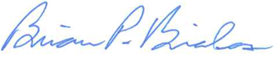 ____________________________________Brian Bialas, Executive Director